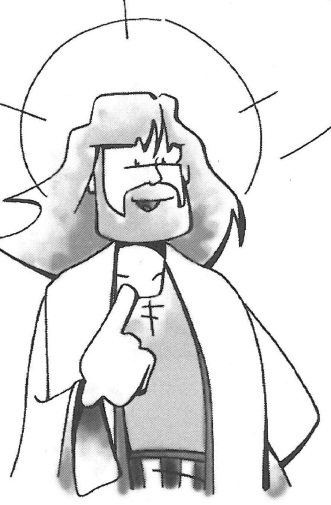 BibelquizSjå på biletet og svar på spørsmåla:Kven seier desse orda?Kven snakkar han til?Kva skal dei gjere?Når høyrer vi dette i kyrkja?